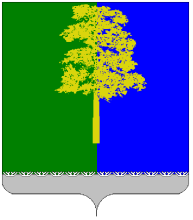 ХАНТЫ-МАНСИЙСКИЙ АВТОНОМНЫЙ ОКРУГ – ЮГРАДУМА КОНДИНСКОГО РАЙОНАРЕШЕНИЕО признании утратившим силу решения Думы Кондинского района от 22 декабря 2005 года № 74 «Об утверждении положения о порядке перечисления в местный бюджет части прибыли муниципальных унитарных предприятий»В соответствии со статьей 18 Устава Кондинского района, решением Думы Кондинского района от 28 января 2015 года № 524 «О порядке управления и распоряжения муниципальным имуществом Кондинского района», Дума Кондинского района решила:1. Решение Думы Кондинского района от 22 декабря 2005 года                      № 74 «Об утверждении положения о порядке перечисления в местный бюджет части прибыли муниципальных унитарных предприятий» признать утратившим силу.2. Настоящее решение опубликовать в газете «Кондинский вестник»             и разместить на официальном сайте органов местного самоуправления Кондинского района.3. Настоящее решение вступает в силу после официального опубликования.4. Контроль за выполнением настоящего решения возложить                         на председателя Думы Кондинского района А.А. Тагильцева и главу Кондинского района А.В. Дубовика в соответствии с их компетенцией.Председатель Думы Кондинского района                                    А.А. ТагильцевИсполняющий обязанности главы Кондинского района                                                                А.А. Яковлевпгт. Междуреченский26 января 2016 года№ 54